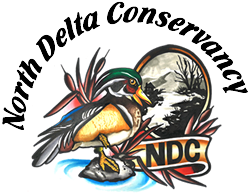 SCHOLARSHIPS AVAILABLE FROMNORTH DELTA CONSERVANCY: Our volunteer organization offers 3 separate scholarships for graduates of Delta High School or first year college freshmen:  The Bob Cherney Memorial Scholarship ~ $1000 with the possibility of an additional $500 awardThe Mike Miller Memorial Scholarship ~ $1000    with the possibility of an additional $500 awardVocational and Trade School Scholarship(s)  ~ $500-$1000 each Please read the attached information carefully and select the scholarship(s) for which you wish to be considered.  An application form is also attached.  Deadline to apply is April 1, 2022. NDC Scholarship Information: The Bob Cherney Memorial Scholarship and Mike Miller Memorial Scholarship: These memorial scholarships are for $1000 each, with the possibility of an additional $500 award.   Each award honors the memory of a North Delta Conservancy Past-President.  Both Bob and Mike were devoted volunteers as well as avid outdoorsmen and conservationists.Therefore, student applicants must be pursuing a college major in agriculture, environmental studies, criminology (game warden path), or a wildlife-related science such as biology, botany, natural resources, or wildlife management.   Students seeking an education/teaching degree related to one of these fields may also apply. **These scholarships may be renewed by the recipient for a second year if all requirements are met.  Vocational and Trade School Scholarship(s): The number of scholarships and amount will be determined annually by the NDC Board of Directors.  The amount of each scholarship will be no less than $500 and no more than $1000.  NDC recognizes the importance of vocational and trade schools and the societal need for citizens in a variety of skilled trades.  This scholarship may be utilized at an accredited trade or vocational school or at a community college trade program. **This scholarship may be renewed by the recipient for a second year if all requirements are met.  Important application information for ALL NDC Scholarship:- All applicants must be a graduate of Delta High School with an overall GPA of 2.5 or higher (for memorial scholarships) or 2.0 or higher for vocational scholarships. If applying as a college freshman, a transcript must also support this GPA standard. - The applicant’s work experience (paid and/or volunteer), extra-curricular activities, transcript, community service, and career/major will be scored by the scholarship committee. The overall presentation of the application, along with the letters of recommendation and essay will also be considered. Family/parent participation as NDC volunteers will be factored in, as well as personal traits of the applicant such as honesty, dedication, enthusiasm, and concern for the environment.  - No consideration will be placed on financial abilities, race, gender, religion, political beliefs or any other factor which would constitute unfair or illegal discrimination.  - Partial or emailed applications will not be accepted.- The recipients of each award will be notified at the Senior Awards Night at Delta High School each May. Second year recipients will be contacted by phone or email. - If the recipient decides by August 15th not to attend a college or trade program, the money may be awarded to an alternative applicant.  NORTH DELTA CONSERVANCY APPLICATION REQUIREMENTS:Graduating Senior applicants, please include:Completed 2-page application form (typed or neatly written in pen)Copy of high school transcript with cumulative GPA One letter of recommendation from a high school teacherOne letter of recommendation from a supervising faculty member or current employer who can comment on your commitment to community service (a coach, administrator, boss, extra-curricular activity supervisor, etc.) A 200-300 word, double-spaced and typed essay highlighting your personal strengths, experiences and future goals to explain why you qualify to receive the scholarshipSecond Year applicants, please include: Completed 2-page application form (typed or neatly written in pen)Transcript with cumulative GPA and evidence of grades to date in the Spring SemesterProof of enrollment for the Sophomore/second yearAs evidence of their commitment to receiving a second year of financial assistance from NDC, applicants are asked to schedule a visit to our egg-rescue facility on Tyler Island, our wood duck project, or attend one NDC sponsored event such as our annual dinner (March) or Sporting Clay fundraiser (June) For further information, please contact the Delta High School counselor (Melissa Garcia) or NDC Scholarship Chairman Ron Squaglia at (916) 835-5449.  Application forms and information about our volunteer programs may be found at www.northdeltaconservancy.org.  “Like” us on Facebook to receive updated information about NDC events.  NORTH DELTA CONSERVANCY SCHOLARSHIPAPPLICATION FORMI am applying for consideration to receive the following scholarship(s) ~ check all that apply:🔲    The Bob Cherney Memorial Scholarship🔲    The Mike Miller Memorial Scholarship🔲 Vocational and Trade School Scholarship🔲 Also check this box if you are a second-year/college freshman applicant Name: __________________________________________________Current Physical address: __________________________________					(number and street address)____________________________CA___________________________ (City)					(State)			(Zip code) Mailing address (if different than physical address or PO Box):_________________________________________________________Best phone number: ____________________________________Alternate phone number: ________________________________Email address: _________________________________________Year of high school graduation: _______ Age: ________(application continued on next page) Parents/Guardians names: ___________________________________Best phone number for parent/guardian: ________________________College/school you will be attending: ___________________________Declared major/program choice: _______________________________Career objective: ___________________________________Please list the following information; you may choose to attach your resumé, if you have one.  Some responses may be included in your essay.  Work Experience (paid or volunteer):Honors or awards received:Extra-curricular activities:  Community Service in the Delta area: 